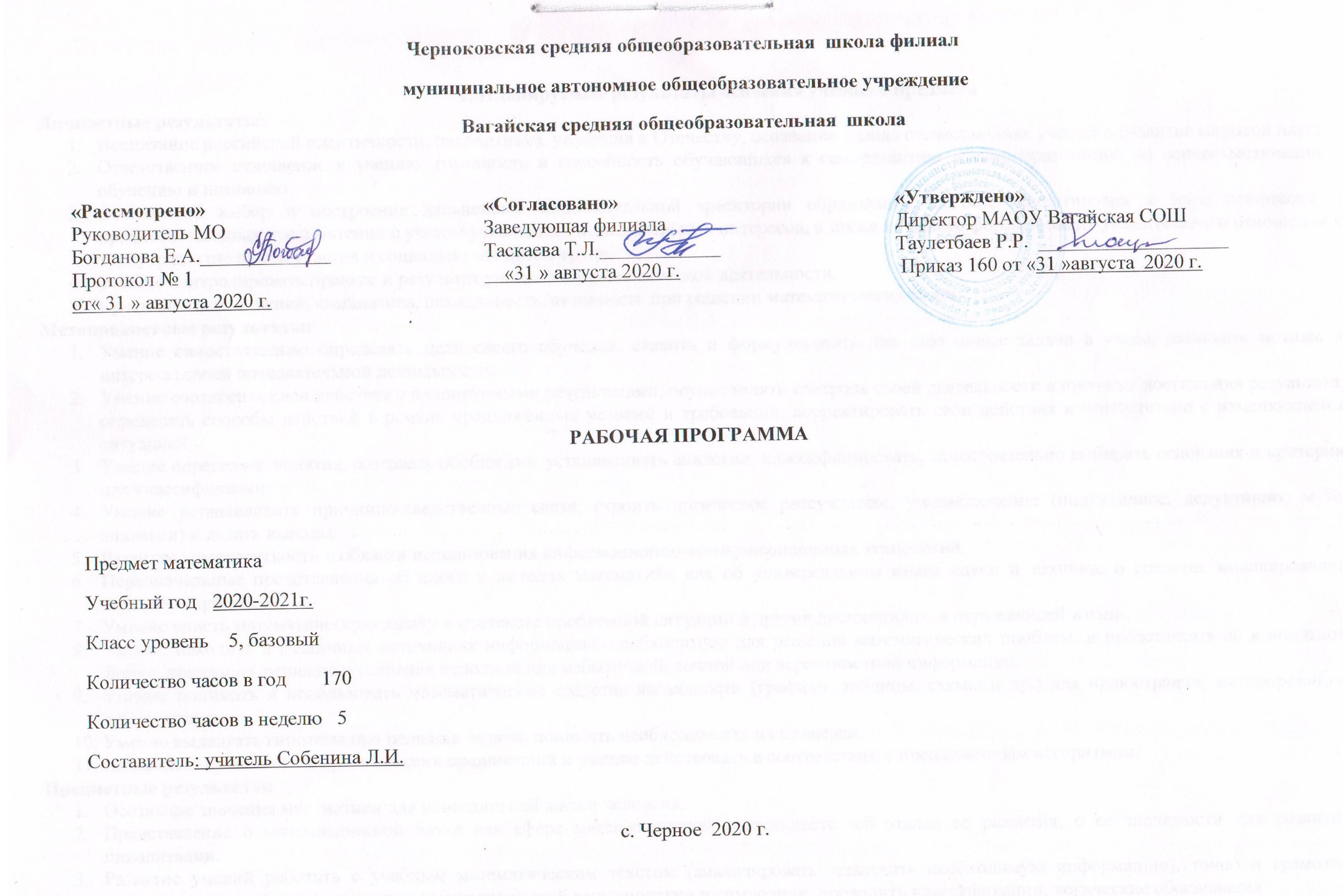 Планируемые результаты освоения учебного предметаЛичностные результаты:Воспитание российской идентичности: патриотизма, уважения к Отечеству, осознание вклада отечественных ученых в развитие мировой науки.Ответственное отношение к учению, готовность и способность обучающихся к саморазвитию и самообразованию на основе мотивации к обучению и познанию.Осознанный выбор и построение дальнейшей индивидуальной траектории образования на базе ориентировки в мире профессий и профессиональных предпочтений с учетом устойчивых познавательных интересов, а также на основе формирования уважительного отношения к труду, развитие опыта участия в социально значимом труде.Умение контролировать процесс и результат учебной и математической деятельности.Критичность мышления, инициатива, находчивость, активность при решении математических задач. Метапредметные результаты:Умение самостоятельно определять цели своего обучения, ставить и формулировать для себя новые задачи в учебе, развивать мотивы и интересы своей познавательной деятельности.Умение соотносить свои действия с планируемыми результатами, осуществлять контроль своей деятельности в процессе достижения результата, определять способы действий в рамках предложенных условий и требований, корректировать свои действия в соответствии с изменяющейся ситуацией.Умение определять понятия, создавать обобщения, устанавливать аналогии, классифицировать, самостоятельно выбирать основания и критерии для классификации.Умение устанавливать причинно-следственные связи, строить логическое рассуждение, умозаключение (индуктивное, дедуктивное и по аналогии) и делать выводы.Развитие компетентности в области использования информационно-коммуникационных технологий.Первоначальные представления об идеях и методах математики как об универсальном языке науки и техники, о средстве моделирования явлений и процессов.Умение видеть математическую задачу в контексте проблемной ситуации в других дисциплинах, в окружающей жизни.Умение находить в различных источниках информацию, необходимую для решения математических проблем, и представлять ее в понятной форме, принимать решение в условиях неполной или избыточной, точной или вероятностной информации.Умение понимать и использовать математические средства наглядности (графики, таблицы, схемы и др.) для иллюстрации, интерпретации, аргументации.Умение выдвигать гипотезы при решении задачи, понимать необходимость их проверки.Понимание сущности алгоритмических предписаний и умение действовать в соответствии с предложенным алгоритмом.Предметные результаты:Осознание значения математики для повседневной жизни человека.Представление о математической науке как сфере математической деятельности, об этапах ее развития, о ее значимости для развития цивилизации.Развитие умений работать с учебным математическим текстом (анализировать, извлекать необходимую информацию), точно и грамотно выражать свои мысли с применением математической терминологии и символики, проводить классификации, логические обоснования.Владение базовым понятийным аппаратом по основным разделам содержания.Практически значимые математические умения и навыки, их применение к решению математических и нематематических задач, предполагающее умения:- выполнять вычисления с натуральными числами, обыкновенными и десятичными дробями, положительными и отрицательными числами;- решать текстовые задачи арифметическим способом и с помощью составления и решения уравнений;- изображать фигуры на плоскости;- использовать геометрический язык для описания предметов окружающего мира;- измерять длины отрезков, величины углов, вычислять площади и объемы фигур;- распознавать и изображать равные и симметричные фигуры;- проводить несложные практические вычисления с процентами, использовать прикидку и оценку; выполнять необходимые измерения;- использовать буквенную символику для записи общих утверждений, формул, выражений, уравнений;- строить на координатной плоскости точки по заданным координатам, определять координаты точек;- читать и использовать информацию представленную в виде таблицы, диаграммы (столбчатой или круговой), в графическом виде;- решать простейшие комбинаторные задачи перебором возможных вариантов.Содержание учебного предметаПовторение материала, изученного в начальных классах (4 часа)Актуализировать знания по математике  1-4 класса. Выполнять преобразования числовых выражений и решать арифметические задачи разного уровня сложности. Находить неизвестные компоненты суммы, разности, произведения, частного чисел. Уметь работать с таблицей классов и разрядов. Уметь сравнивать натуральные числа. Знать простейший геометрический материал. Применять полученные за 1-4 класс знания при выполнении теста по проверке остаточных знаний. Входная контрольная работа.Натуральные числа (85 часов)Ряд натуральных чисел. Десятичная запись натуральных чисел. Округление натуральных чисел.Координатный луч.Сравнение натуральных чисел. Контрольная работа № 1. Сложение и вычитание натуральных чисел. Свойства сложения.Контрольная работа № 2. Умножение и деление натуральных чисел. Свойства умножения. Деление с остатком. Степень числа с натуральным показателем.Контрольная работа № 3. Решение текстовых задач арифметическими способами.Контрольная работа № 4. Повторение и систематизация учебного материала.Контрольная работа № 5.Обыкновенные дроби (18 часов)Обыкновенные дроби. Основное свойство дроби. Нахождение дроби от числа. Нахождение числа по значению его дроби. Правильные и неправильные дроби. Смешанные числа.Сравнение обыкновенных дробей и смешанных чисел. Арифметические действия с обыкновенными дробями и смешанными числами.Контрольная работа № 6Десятичные дроби (48 часов)Десятичные дроби. Сравнение и округление десятичных дробей. Арифметические действия с десятичными дробями. Контрольная работа № 7. Прикидки результатов вычислений. Представление десятичной дроби в виде обыкновенной дроби и обыкновенной в виде десятичной. Бесконечные периодические  десятичные дроби. Десятичное приближение обыкновенной дроби. Контрольная работа № 8. Проценты. Нахождение процентов от числа. Нахождение числа по его процентам.Контрольная работа № 9. Решение текстовых задач арифметическими способами.Повторение и систематизация учебного материала (15 часов)Итоговое повторение всего изученного материала за курс 5 класса. Итоговая контрольная работа № 10.Тематическое планирование с указанием количества часов, отводимых на освоение каждой темы.№ п/пНаименование темКоличество часов 1Повторение материала, изученного в начальных классах.32Входная контрольная работа.13Ряд натуральных чисел 24Цифры. Десятичная запись натуральных чисел. 35Отрезок. Длина отрезка.46Плоскость. Прямая. Луч. 37Шкала. Координатный луч. 38Сравнение натуральных чисел.39Повторение и систематизация учебного материала.110Контрольная работа № 1111Сложение натуральных чисел. Свойства сложения.412Вычитание натуральных чисел413Числовые и буквенные выражения. Формулы.314Контрольная работа № 2115Уравнение 316Угол. Обозначение углов. 217Виды углов. Измерение углов. 318Многоугольники. Равные фигуры. 219Треугольник и его виды. 320Прямоугольник. Ось симметрии фигуры. 321Повторение и систематизация учебного материала.122Контрольная работа № 3123Умножение. Переместительное свойство умножения.324Сочетательное и распределительное свойства умножения.325Деление. 626Деление с остатком. 327Степень числа. 228Контрольная работа № 4129Площадь. Площадь прямоугольника. 430Прямоугольный параллелепипед. Пирамида. 331Объем прямоугольного параллелепипеда.432Комбинаторные задачи.333Повторение и систематизация учебного материала.234Контрольная работа № 5135Понятие обыкновенной дроби.436Правильные и неправильные дроби. Сравнение дробей. 437Сложение и вычитание дробей с одинаковыми знаменателями.238Дроби и деление натуральных чисел.139Смешанные числа.540Повторение и систематизация учебного материала.141Контрольная работа № 6142Представление о десятичных дробях443Сравнение десятичных дробей.344Округление чисел. Прикидки.345Сложение и вычитание десятичных дробей.646Контрольная работа № 7147Умножение десятичных дробей.748Деление десятичных дробей.949Контрольная работа № 8150Среднее арифметическое. Среднее значение величины.351Проценты. Нахождение процентов от числа.452Нахождение числа по его процентам.453Повторение и систематизация учебного материала.254Контрольная работа № 9155Упражнения для повторения курса 5 класса.1456Итоговая контрольная работа № 101итогоитого170